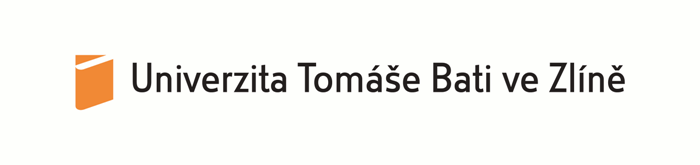 Popis práce S účinností od ……………………….Univerzita Tomáše Bati ve Zlíně Univerzita Tomáše Bati ve Zlíně nám. T. G. Masaryka 5555nám. T. G. Masaryka 5555760 01 Zlín760 01 ZlínFakulta/součást: adresa:Fakulta/součást: adresa:Ve Zlíně dne:  Jméno, příjmení, titul:Název pracoviště:Pracovní zařazení (funkce): asistentPracovní zařazení (funkce): asistentMzdové zařazení: A1Mzdové zařazení: A1Obecná charakteristika pracovního zařazení (funkce):Výchovně vzdělávací činnost zaměřená na vykonávání přípravných prací pro výuku v seminářích, cvičeních a laboratorních cvičeních.Vedení bakalářských nebo diplomových prací.Provádění přípravných prací pro výuku realizovanou docenty a profesory.Účast na přípravě a zpracování písemných testů a zkoušek.Zajišťování, pod dohledem profesora nebo docenta, cvičení nebo jiných prací, které patří k povinnostem odborných asistentů.Spolupráce na řešení výzkumných a vědeckých úkolů, na publikační činnosti, dokumentační zpracování odborné a vědecké literatury.Obecná charakteristika pracovního zařazení (funkce):Výchovně vzdělávací činnost zaměřená na vykonávání přípravných prací pro výuku v seminářích, cvičeních a laboratorních cvičeních.Vedení bakalářských nebo diplomových prací.Provádění přípravných prací pro výuku realizovanou docenty a profesory.Účast na přípravě a zpracování písemných testů a zkoušek.Zajišťování, pod dohledem profesora nebo docenta, cvičení nebo jiných prací, které patří k povinnostem odborných asistentů.Spolupráce na řešení výzkumných a vědeckých úkolů, na publikační činnosti, dokumentační zpracování odborné a vědecké literatury.Popis pracovních činností:Popis pracovních činností:Speciální pravomoc a odpovědnost:Speciální pravomoc a odpovědnost:Speciální znalosti a dovednosti:Speciální znalosti a dovednosti:Poznámka:Po zaměstnanci může být vyžadována práce i na jiných pracovištích (jiná adresa) v rámci místa výkonu práce zaměstnavatele.  Poznámka:Po zaměstnanci může být vyžadována práce i na jiných pracovištích (jiná adresa) v rámci místa výkonu práce zaměstnavatele.  Převzal(a): ......................................................................................................               podpis zaměstnancevedoucí pracoviště